BHXH thị xã Duyên Hải: In thẻ BHYT mẫu mới cho người tham gia BHYTThực hiện Quyết định số 1666/QĐ-BHXH ngày 03/12/2020 của Tổng Giám đốc Bảo hiểm xã hội (BHXH) Việt Nam ban hành mẫu thẻ bảo hiểm y tế (BHYT) theo mẫu mới thay thế Quyết định số 1313/QĐ-BHXH ngày 02/12/2014 của Tổng Giám đốc BHXH Việt Nam về ban hành mẫu thẻ BHYT (cũ); Kế hoạch số 349/KH-BHXH ngày 08/02/2021 của BHXH Việt Nam về triển khai cấp thẻ BHYT theo Quyết định số 1666/QĐ-BHXH ngày 03/12/2020 của Tổng Giám đốc BHXH Việt Nam. Căn cứ Điều 24, Quyết định số 88/QĐ-BHXH ngày 19/01/2022 của Tổng Giám đốc Bảo hiểm xã hội Việt Nam về việc Về việc ban hành quy chế kiểm soát thủ tục hành chính của Bảo hiểm xã hội Việt Nam.Kể từ ngày 29/6/2022 BHXH thị xã Duyên Hải thực hiện in, cấp thẻ BHYT mẫu mới theo Quy định tại Quyết định số 1666/QĐ-BHXH ngày 03/12/2020 của Tổng Giám đốc BHXH Việt Nam đối với các trường hợp như sau: - Cấp thẻ BHYT cho người mới tham gia lần đầu.- Cấp lại thẻ BHYT cho người bị mất thẻ BHYT. - Cấp lại thẻ BHYT do bị rách, hỏng, thay đổi thông tin ghi trên thẻ BHYT.Thẻ BHYT theo mẫu mới có dấu phiên hiệu in sẵn của BHXH Việt Nam do Trưởng Ban Quản lý Thu - Sổ thẻ thừa lệnh Tổng Giám đốc BHXH Việt Nam ký (mẫu cũ là dấu phiên hiệu của BHXH tỉnh do Giám đốc BHXH tỉnh ký). Mã số trên thẻ BHYT mới là 10 ký tự mã số BHXH của người tham gia, được sử dụng để tra cứu thông tin về thẻ BHYT (thay thế 15 ký tự mã thẻ BHYT hiện hành); không thể hiện địa chỉ của người tham gia chỉ thể hiện nơi cấp, đổi thẻ BHYT; Mã mức hưởng BHYT được chuyển xuống cùng dòng thể hiện ngày, tháng, năm sinh, giới tính, mã đối tượng sinh sống; còn lại các nội dung khác vẫn như mẫu thẻ BHYT cũ.MẪU THẺ BHYT IN ĐẦY ĐỦ THÔNG TIN QUẢN LÝMặt trước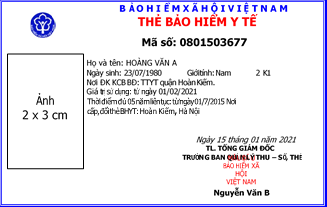 Mặt sau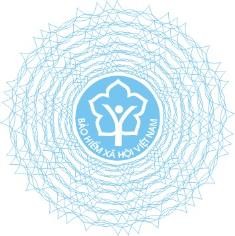 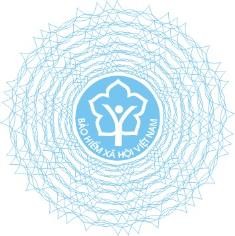 Thẻ BHYT mẫu (cũ) đã in cấp theo quy định tại Quyết định số 1313/QĐ-BHXH ngày 02/12/2014 của Tổng Giám đốc BHXH Việt Nam trước ngày 29/6/2022 còn hạn sử dụng thì vẫn tiếp tục được sử dụng khi đi khám, chữa bệnh BHYT. Thẻ BHYT mẫu mới được sử dụng song hành với thẻ BHYT mẫu cũ (còn hạn sử dụng) và đều có giá trị như nhau khi đi khám bệnh, chữa bệnh BHYT./.                                                              Hồng Ngân – BHXH thị xã Duyên Hải